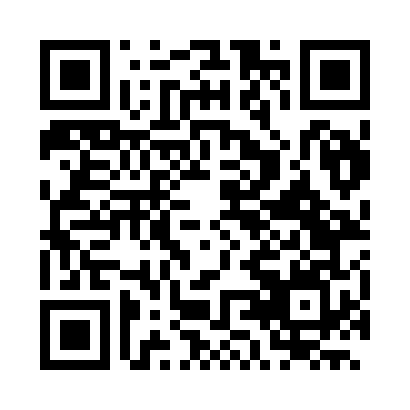 Prayer times for Itaituba, BrazilWed 1 May 2024 - Fri 31 May 2024High Latitude Method: NonePrayer Calculation Method: Muslim World LeagueAsar Calculation Method: ShafiPrayer times provided by https://www.salahtimes.comDateDayFajrSunriseDhuhrAsrMaghribIsha1Wed4:315:4211:413:035:406:472Thu4:315:4211:413:035:396:473Fri4:315:4211:413:035:396:474Sat4:315:4211:413:035:396:475Sun4:315:4211:413:035:396:466Mon4:305:4211:413:035:396:467Tue4:305:4211:403:035:396:468Wed4:305:4211:403:035:396:469Thu4:305:4211:403:035:386:4610Fri4:305:4211:403:035:386:4611Sat4:305:4211:403:035:386:4612Sun4:305:4211:403:035:386:4613Mon4:305:4311:403:035:386:4614Tue4:305:4311:403:035:386:4615Wed4:305:4311:403:035:386:4616Thu4:305:4311:403:035:386:4617Fri4:305:4311:403:035:386:4718Sat4:305:4311:403:035:386:4719Sun4:305:4311:403:035:386:4720Mon4:305:4311:413:045:386:4721Tue4:305:4311:413:045:386:4722Wed4:305:4311:413:045:386:4723Thu4:305:4411:413:045:386:4724Fri4:305:4411:413:045:386:4725Sat4:305:4411:413:045:386:4726Sun4:305:4411:413:045:386:4727Mon4:305:4411:413:045:386:4828Tue4:315:4411:413:055:386:4829Wed4:315:4511:413:055:386:4830Thu4:315:4511:423:055:386:4831Fri4:315:4511:423:055:386:48